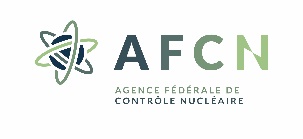 Gestion des commentaires relatifs l’initiative réglementaire n° REG 026……Nom du coordinateur : M. LiebensSujet :
Projet d’arrêté royal concernant la sécurité de substances radioactivesIdentification de la(des) partie(s) intéressée(s) consultée(s) :
Type de consultation :	X Par courrier/e-mail : date d’envoi 		 Par téléphone : date d’appel 		 En réunion / table ronde : date de la rencontre 	Identification du rapporteur :	 Coordinateur	 Partie intéressée	 Autre (p.ex. secrétaire de réunion) : 	Documents soumis pour avis / commentaires : Scope & Development Note : numéro de version 	01 Projet de texte* : titre + n° unique	Projet d’arrêté royal concernant la sécurité de substances radioactives	 Texte explicatif* : titre + n° unique 		 Autre* : 	modifications de l’AR portant le règlement général de la protection de la populations, des travailleurs et l’environnement contre les dangers des radioations ionisants  	 Autre* : projet du reglement technique concernant la demande d’agrément Autre* : projet des recommandations de l’agence concernant la collaboration ovec les forces de l’ordre    	* Si plusieur textes, répéter la ligneDocuments annexes transmis pour information :
Nom stakeholder (+ réf de la commentaire)CommentaireProposition de modificationRéponse AFCNCommentaires d’ordre généralCommentaires d’ordre généralCommentaires d’ordre généralCommentaires d’ordre généralCommentaires d’ordre généralCommentaires par articleCommentaires par articleCommentaires par articleCommentaires par articleCommentaires par articleNuméro d’articleNom stakeholder (+ réf de la commentaire)CommentaireProposition de modificationRéponse AFCN